Week: 13                           Datum: 23 Maart 2020                 Week: 13                           Datum: 23 Maart 2020                 Week: 13                           Datum: 23 Maart 2020                 Week: 13                           Datum: 23 Maart 2020                 MaandagVak:InhoudOndersteuning16.00 – 16.1515 minutenStartDoel: vergroten van de woordenschat. Sta stil bij moeilijke woorden.Lente verhaal voorlezen. Of natuurlijk een leuk prentenboek die jezelf thuis hebt.16.15 – 16.4530 minutenInstructie lezen / spellingMethode VLLMethode ZLKLSDoel: Het verklanken van letters en het vlot kunnen lezen van woordenDoel: Wij oefenen met spellingscategorie 1-11Instructiegroep Tim, Ella, Elias, HadassaAanbieden van de letters:IE van RIEML van BIJLOU (Otje ou) van HOUTHerhalen van alle letters die ze tot nu hebben geleerd.Tim, Ella: Samen lezen leesboekje blz 10+11Elias, Hadassa: lezen leesboekje 13 t/m 16Veilig en Vlot boekje lezen de blz plaatjes riem, bijl, hout.Samen met papa, mama broer(tje) en/of zus(je) Woordschatspel/leesspel spelen.Instructiegroep Bouke, Sophia, Veerle, Nele, SelinaSpelling categorie 11 verduidelijken met een aantal voorbeelden en samen de stappen doornemen. Dit staat precies beschreven in de instructie handleiding van spelling.Daarna schrijven de kinderen de woorden van het dictee op een los blad. Het zijn in totaal 12 woorden en twee zinnen.Kijk dit samen met de kinderen na! En laat de kinderen uitleggen waarom ze de woorden zo schrijven. De kinderen moeten proberen de achterhalen welke categorieën er in het woord zitten. De nummers staan in de handleiding.16.45 – 17.3045 minutenTechnisch lezen/ begrijpend lezenMethode VLLMethode NieuwsbegripMethode ConnectViertakt methodiekDoel: Betekenis van moelijke woorden achterhalen dmv context. Uitbreiding van de woordenschat.Oefenen van het begrijpen van een tekst.Specifiek per groep benoemen welke woorden ze gaan oefenen!Instructiegroep Tim, Ella, Elias, HadassaTim, Ella: Werkboekje maken blz 9-16Elias, Hadassa: Werkboekje maken blz 9-16Instructiegroep Bouke, Sophia, Veerle, Nele, SelinaWoordenschat woorden bij Nieuwsbegrip:bewegenhet gewichtallerleide trucvia spottenzich ontspannen Nieuwsbegrip:Begin met het gezamenlijk lezen van de titel en de inleiding van de tekst. Zeg bijvoorbeeld: De titel van de tekst is Thuis bezig blijven. Ik weet dat het coronavirus in Nederland is. Daarom moeten mensen zoveel moge;ijk thuis blijven. Het zou kunnen dat de tekst daarover gaat. Ik zie dat de kopjes ook allemaal gaan over thuis iets doen. Ik ben benieuwd of het daar inderdaad over gaat. Ik ga nu de inleiding van de tekst lezen. Heel veel mensen zitten thuis. Net als jij. Dat komt door het coronoavirus. Dat klopt, ja. Ik weet dat veel mensen thuis moetenwerken nu. En ook dat de scholen dicht zijn en dat we daarom thuis ons werk voor school moeten doen. En dat komt dus door het coronavirus. Ik lees verder: Dus nu doe je thuis je werk voor school. Ja, dat klopt dus, want ik ben nu Nieuwsbegrip aan het doen. Ik lees weer verder: Maar er zijn nog veel meer dingen te doen thuis. Wat zouden ze daarmee bedoelen? Dingen voor school? Of juist heel andere dingen? Er zijn dingen die ik nu niet kan doen. Zoals afspreken met mijn vrienden thuis, dus dat zal het niet zijn. Misschien hebben die dingen die je thuis kunt doen te maken met de kopjes die ik net gelezen heb. Dan zou het dus iets kunnen zijn dat te maken heeft met sport, met dieren kijken en met ontspannen. Wat dat precies zal zijn dat weet ik niet. Ik weet trouwens ook niet precies wat ‘ontspannen’ betekent. Dat lees ik vast allemaal in de rest van de tekst. Vraag aan de kinderen wat ze u hebben horen en zien doen. Ik zei hardop wat er in mij opkwam tijdens het lezen van de inleiding. Ik bedacht steeds wat ik al weet en of dat klopt met wat ik hier lees. En ik dacht na over de betekenis van woorden die ik lastig vind, bijvoorbeeld ‘zich ontspannen’.Doe hetzelfde met de volgende stukjes of laat één van de kinderen hardop denkend een stukje lezen. Tijdens het lezen bedenken ze welke vragen ze over de tekst hebben of welke woorden ze moeilijk vinden. Bespreek na elk stukje de sleutelvragen met de kinderen. Thuis sportenSleutelvraag 1: Hoe kun je thuis dan toch bewegen? Kruis drie dingen uit dit stukje tekst aan die je thuis kunt doen.
Hulpvraag 1a: Lees regel 10. Daar zie je dezelfde vraag staan. Wat lees je dan als je doorleest? Hulpvraag 1b: Lees regel 12. Daar staat het woordje ‘Of’. Dat betekent dat je in deze zin iets anders leest wat je ook zou kunnen doen. (verbanden)Hulpvraag 1c: Lees regel 15. Daar staat ook weer het woordje ‘ook’. (verbanden)Thuis naar dieren kijkenSleutelvraag 2: Hoe kun je thuis blijven en toch dieren bekijken?Hulpvraag 2a: Lees regel 23. Daar staat het woordje ‘webcams’. Wat betekent ‘de webcam’? (ophelderen van onduidelijkheden)Hulpvraag 2b: Lees regel 23. Daar staat het woordje ‘Zo’. Dat betekent dat in de zin ervoor wordt verteld hoe je de dieren kunt zien. (verbanden)Thuis ontspannenSleutelvraag 3: Welke dingen kun je thuis doen om je te ontspannen? Kruis vier dingen uit dit stukje tekst aan die genoemd worden.  Hulpvraag 3a: Lees regel 35. Daar staan de woordjes ‘Maar’ en ‘ook’. Dat betekent dat er nog meer dingen zijn die je kunt doen. (verbanden) Hulpvraag 3b: Lees regel 36. Daar staat twee keer het woordje ‘of’. Dat betekent dat er twee dingen genoemd worden die je kunt doen. (verbanden)Hulpvraag 3c: Lees regel 37. Ook hier zie je twee keer het woordje ‘of’. Ook hier worden weer twee dingen genoemd. (verbanden)Na het lezenSleutelvraag 4: Heb jij nog leuke tips om thuis te doen?Dit antwoord mag je opsturen naar prijsvraagnieuwsbegrip@cedgroep.nl. Je maakt dan kans op een leuke prijs.Zelfstandig gaan de kinderen nu opdracht 2 en opdracht 3 maken.17.30 – 18.0030 minutenTaal/ Woordenschat / Technisch lezen/spelling/ spreken-luisterenMethode VLLJeugdjournaal (nieuwsbegrip)Doel: uitbreiden van de woordenschat en spreken/luisterenInstructiegroep Tim, Ella, Elias, HadassaWoorddictee afnemen. Zie de handleiding van het woorddicee. De kinderen moeten de woorden opschrijven.Eventueel kunnen de kinderen dan ook het jeugdjournal bekijken. De link staat op de website www.nederlandseschool.at of zoe direct bij www.jeugdjournaal.nlInstructiegroep Bouke, Sophia, Veerle, Nele, SelinaBekijken van het jeugdjournaal. De link staat op de website www.nederlandseschool.at of zoe direct bij www.jeugdjournaal.nlBespreek het jeugdjournaal na met je kind.Boekentips voor Bouke, Sophia, Veerle, Nele en Selina:Op de website van Jeugdbieb staan leuke filmpjes, apps en interessante websites over het Nieuwsbegriponderwerp. Ga naar: http://www.jeugdbieb.nl/nieuwsbegrip.Boekentips voor Bouke, Sophia, Veerle, Nele en Selina:Op de website van Jeugdbieb staan leuke filmpjes, apps en interessante websites over het Nieuwsbegriponderwerp. Ga naar: http://www.jeugdbieb.nl/nieuwsbegrip.Boekentips voor Bouke, Sophia, Veerle, Nele en Selina:Op de website van Jeugdbieb staan leuke filmpjes, apps en interessante websites over het Nieuwsbegriponderwerp. Ga naar: http://www.jeugdbieb.nl/nieuwsbegrip.Boekentips voor Bouke, Sophia, Veerle, Nele en Selina:Op de website van Jeugdbieb staan leuke filmpjes, apps en interessante websites over het Nieuwsbegriponderwerp. Ga naar: http://www.jeugdbieb.nl/nieuwsbegrip.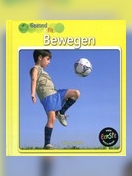 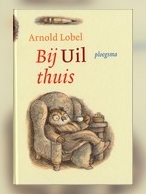 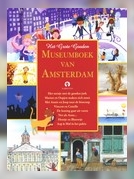 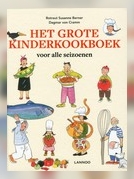 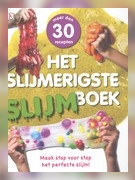 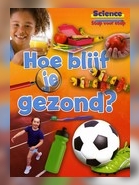 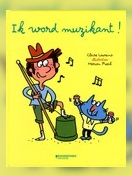 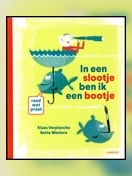 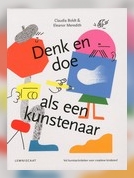 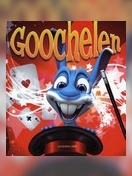 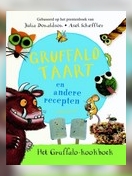 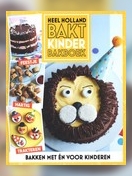 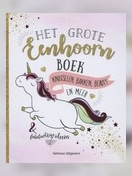 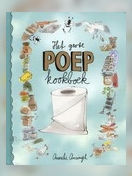 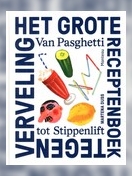 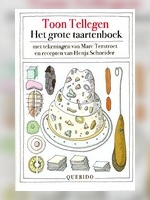 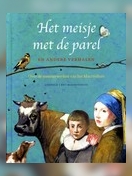 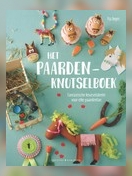 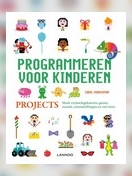 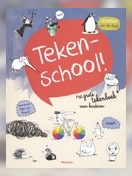 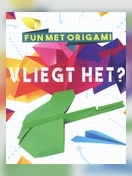 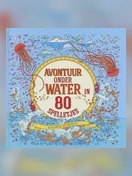 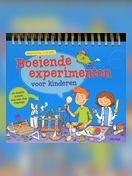 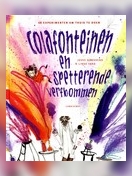 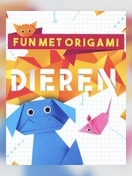 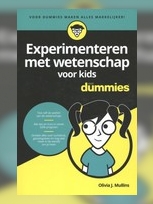 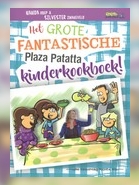 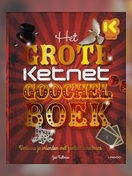 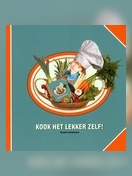 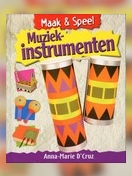 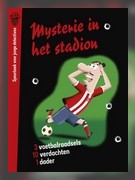 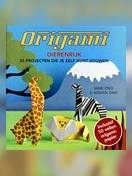 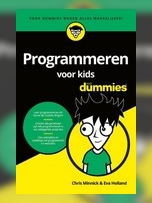 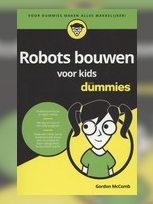 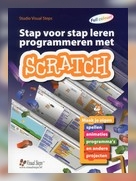 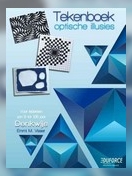 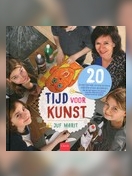 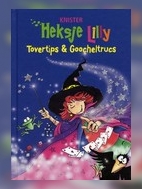 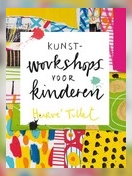 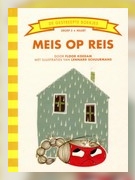 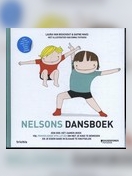 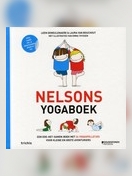 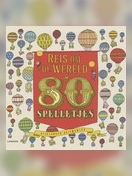 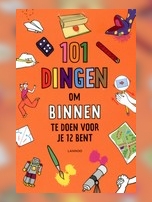 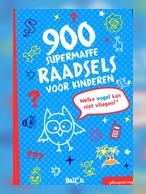 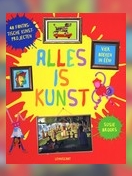 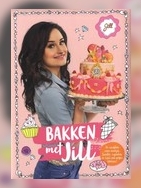 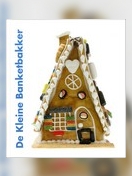 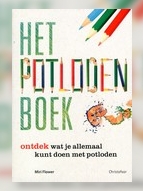 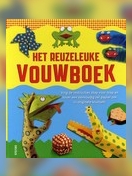 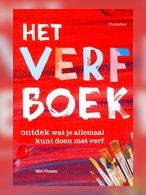 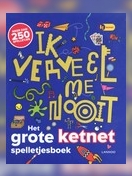 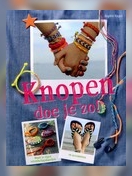 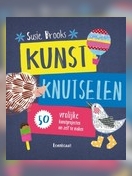 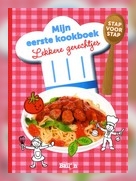 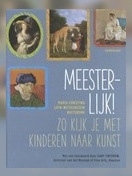 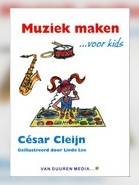 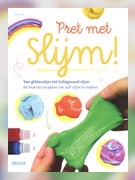 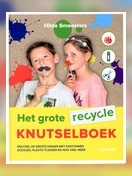 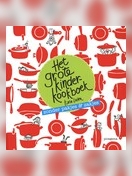 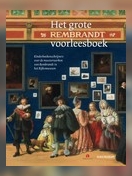 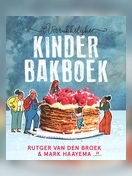 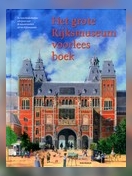 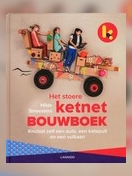 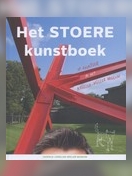 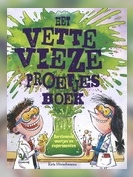 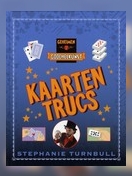 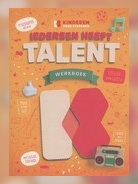 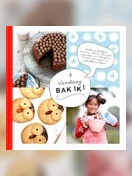 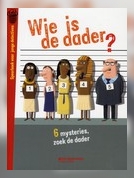 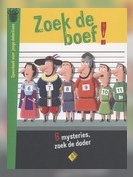 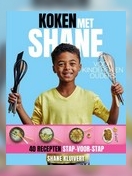 